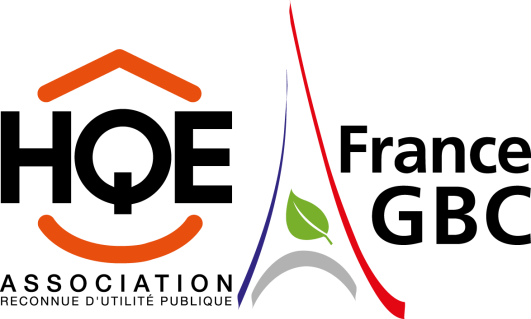 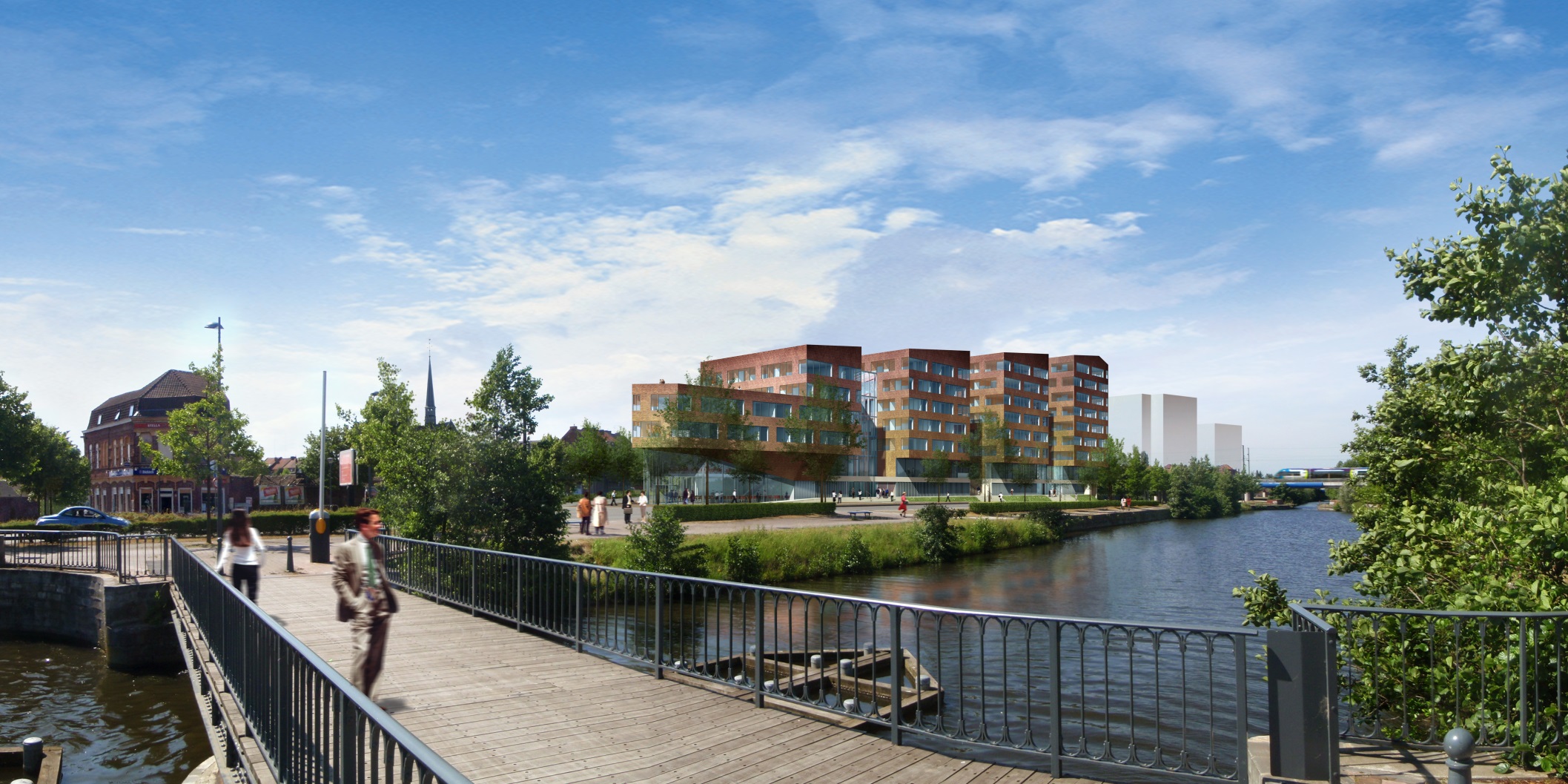 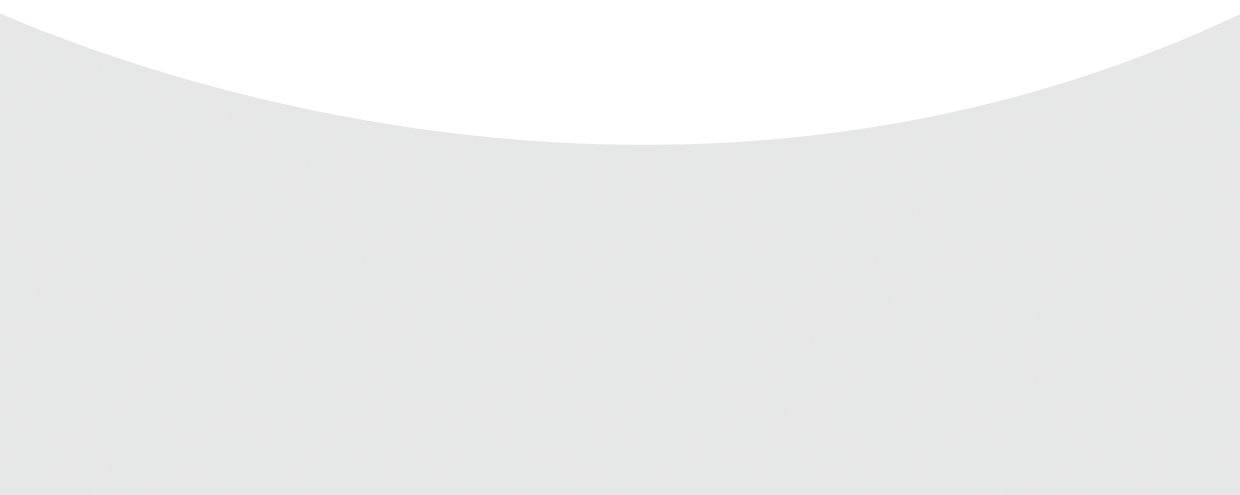 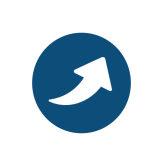 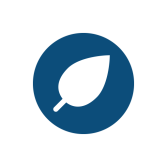 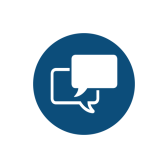 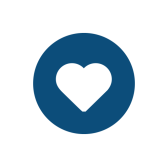 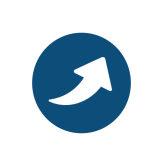 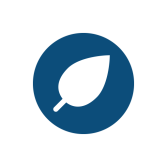 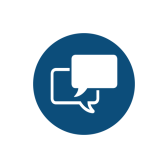 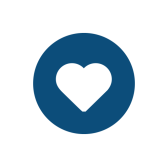 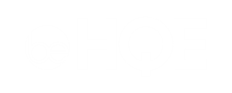 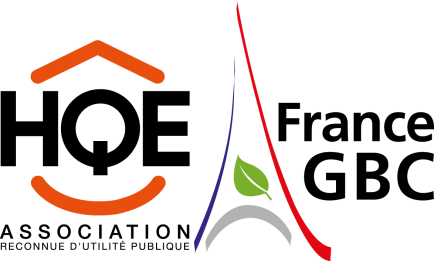 A retourner àAssociation HQE – 4 Avenue du Recteur Poincaré – 75016 PARIS - FranceContact : 01 40 47 02 82 -  aperrissin@assohqe.orgA retourner à :Association HQE – France GBC 4, avenue du Recteur Poincaré – 75016 PARIS – FranceContact : 01 40 47 02 82 – secretariat@hqegbc.orgGrille applicable pour les acteurs domiciliés en France (depuis le 1er juillet 2016)Cochez, l’adhésion applicable. Les ateliers ont été créés pour accueillir les entités qui, d’après les statuts, ne peuvent être membres actifs de l’Association. Chaque atelier a un droit de vote à l’Assemblée Générale et la possibilité de présenter un candidat au Conseil d’AdministrationDroit d’entrée : un droit d’entrée de 2 100€HT, est dû en sus la première année. Sont exemptées de ce droit d’entrée : les entités bénéficiant d’un droit d’usage de la marque HQE et/ou de ses déclinaisons : centres de formations signataires de la Charte des formations continues à la démarche HQE de l’Association, promoteurs constructeurs titulaires de la marque NF démarche HQE,…les entités, membres d’une instance collective, déjà membre actif de l’Association HQE – France GBCles Associations d’usagers ou Association à vocation régionaleType d’entitéCotisation Syndicat professionnel, Ordre, Fédération ou Etablissement PublicToute entité2 100Société, Entreprise privée ou mixte via les ateliers (1)Chiffre d'affaires > 100 millions €4 400Chiffre d’affaires entre 10 millions € et 100 millions €3 150Chiffre d’affaires entre 5 millions € et 10 millions €2 520Chiffre d’affaires entre 1 million € et 5 millions € 2 100Chiffre d’affaires entre 500 k€ et 1 million €1 050Chiffre d'affaires entre 250 k€ et 499 999€ 420                 Chiffre d'affaires < 250k€210CollectivitéSupérieur à 1 million habitants 3 150Entre 500 000 et 999 999 habitants2 520Entre 100 000 et 499 999 habitants2 100Entre   20 000 et   99 999 habitants1 050Jusqu'à 19 999 habitants420Association d’usagers ou Association à vocation régionaleToute association420